Приложение 4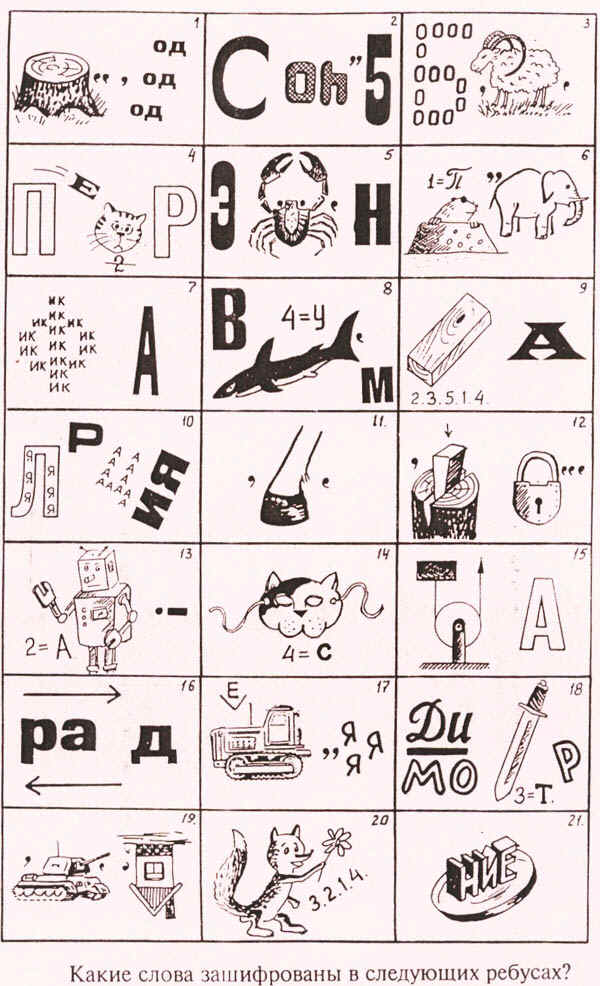 Ответы:1-период; 2-скорость; 3-изобара;4-спектр; 5-экран; 6-протон;7-физика; 8-вакуум; 9-осадка;10-поляризация; 11-опыт; 12-линза;13-работа; 14-масса; 15-колба;16-радар; 17-траектория; 18-динамометр;19-анод; 20-сила; 21-наблюдение.